Žiadosť o poskytnutie informácií - VZORÚdaje o žiadateľovi:Fyzická osoba: meno, priezvisko, titul, adresa trvalého alebo prechodného bydliska, príp. telefónne číslo, e-mailPrávnická osoba: názov alebo obchodné meno, adresa sídla alebo miesta podnikania, príp. telefónne číslo, e-mailOznačenie povinnej osoby – úradu:názov, sídloVEC: Žiadosť o poskytnutie informáciípodľa zákona č. 211/2000 Z. z. o slobodnom prístupe k informáciám v znení neskorších predpisovŽiadam o poskytnutie informácie .................................................................................(presne uviesť o akúinformáciu má žiadateľ záujem).Informáciu žiadam sprístupniť........................................... (napísať spôsob sprístupnenia - ústne, telefonicky,písomne, zhotovením kópie, nahliadnutím do spisu, e-mailom, inak)S pozdravomV ..................... dňa ........................................................................Podpis žiadateľa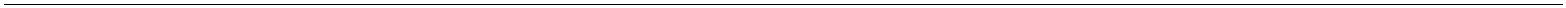 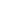 